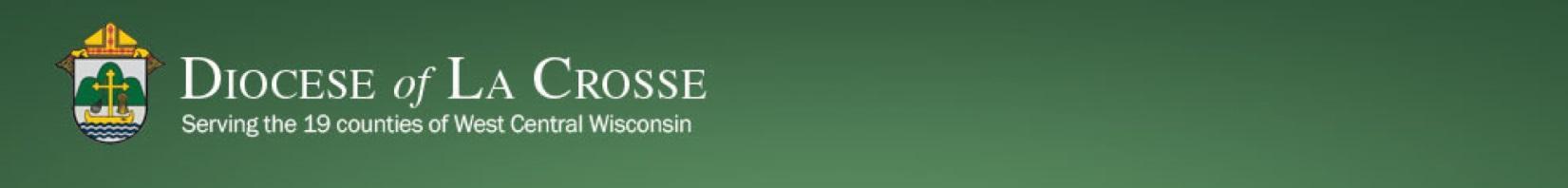 Chancery Bulletin - Vol. 8, No. 3.4 | March 28, 2023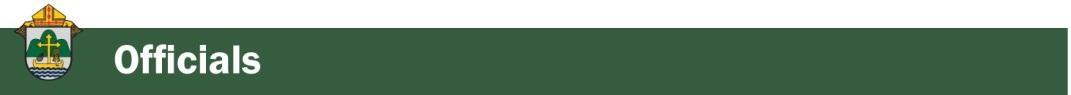 No items this week.<<Top >>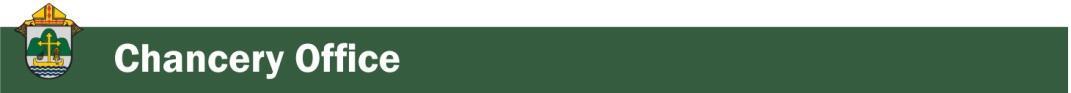 Chancellor Very Rev. William Dhein – 608.791.2655 | wdhein@diolc.orgNo items this week.<<Top >>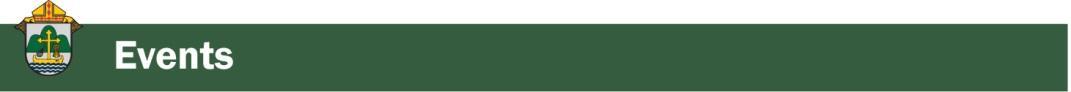 As of March 28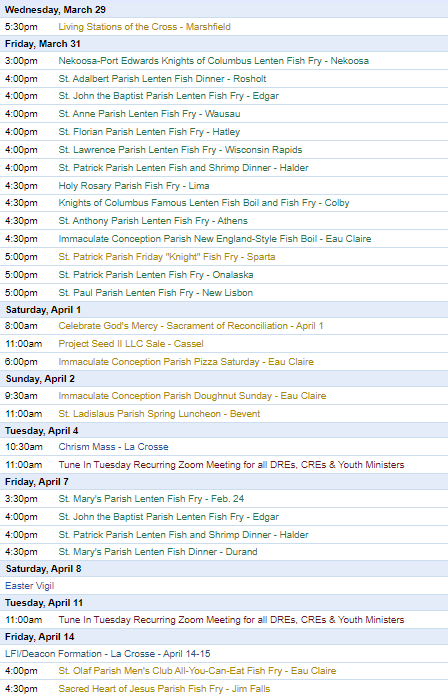 To get your parish events listed on the diocesan calendar, diolc.org/calendar, and in Catholic Life magazine, please send an email to datebook@diolc.org. Make sure you include the following details: date, beginning/ending times, event location, description, menu and cost, etc. If you have any questions, please call Pam Willer at 608.788.1524 for more information.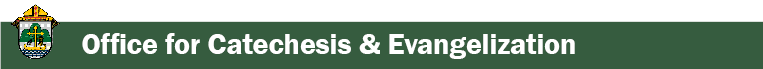 Director: Ann Lankford – 608.791.2658 | alankford@diolc.orgEucharistic Revival Events / Communication Updates

For your parish bulletin - Eucharistic Revival Series
The Eucharist as the ‘Source and Summit’ of the Church’s Life with Fr. Steven Weller
In the fullness of time, our Heavenly Father sent His Son, Jesus, to save us from our sins. Jesus gave us the Eucharist, as a memorial of His Passion and Death. When we receive the Eucharist, we literally receive Jesus Himself. The Eucharist is our solid foundation and highest point of union with God on earth.
Listen to this recording by Fr. Steven Weller, Chaplain: Assumption Middle and High School, Wisconsin Rapids here: diolc.org/eucharist/learn or use your smartphone’s camera to scan this QR code.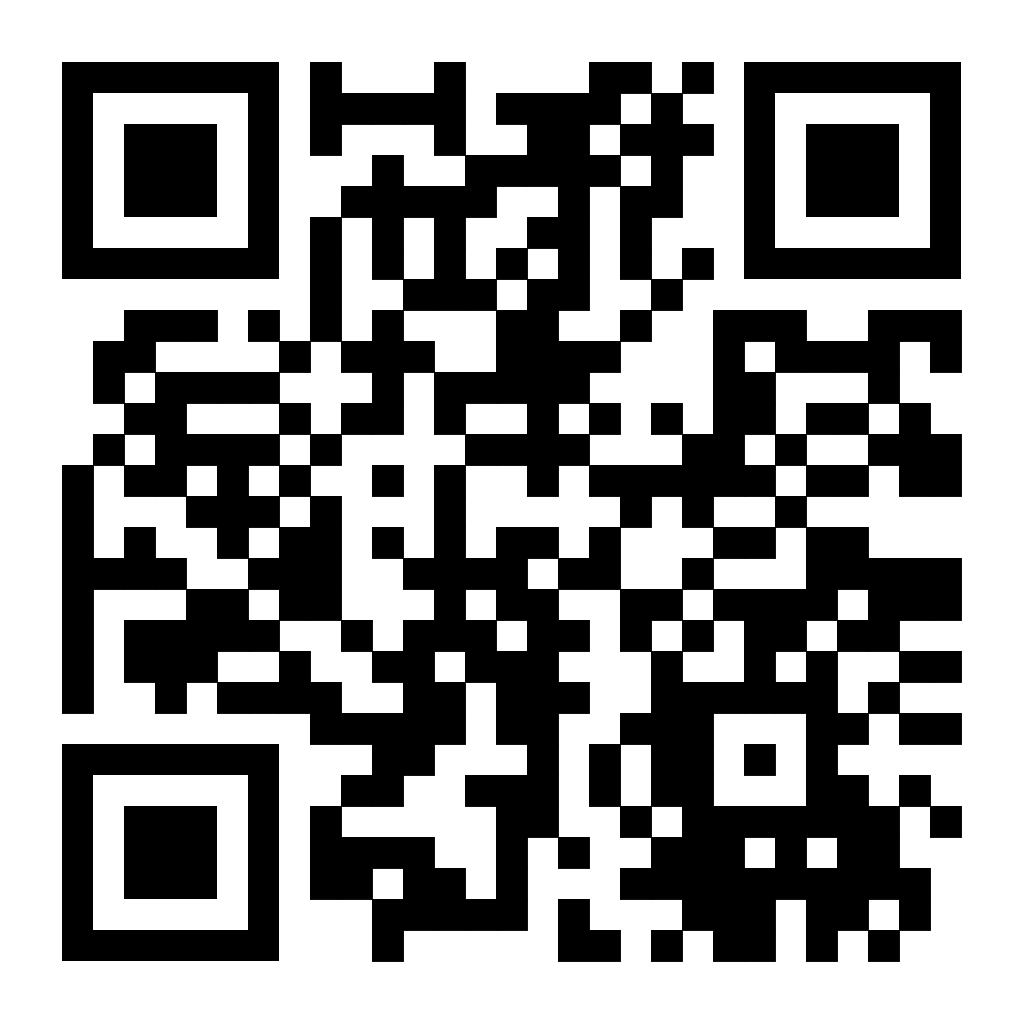  For your parish bulletin – April 16: Divine Mercy Sunday
A Minute with Jesus
26) The Eucharist is the Great Miracle of Mercy
In His great love for us, Jesus gave us a great miracle of mercy: The Sacrament of the Holy Eucharist. God did not only become man in the Incarnation to give His life for us on the cross and to rise again in glory for our salvation. The Incarnation also looked forward to Jesus remaining physically with us in the Eucharist as we journey through this life. The Divine Mercy Image of Jesus with the white and red rays represents our Eucharistic Lord, whose Heart has been pierced and now pours forth the water of Baptism and the Precious Blood of the Eucharist as a fountain of mercy for us.This week, as we continue the Easter Season and celebrate Divine Mercy Sunday, let’s pray right now 3 times the words that Jesus gave St. Faustina: “Jesus, I trust in You!” 
This week, read how Jesus appears to Thomas who was not present when He first appeared to the Apostles after His Resurrection. Thomas, when He does see Jesus, falls before Him and says “My Lord and My God.” John 20:19-29 For a list of all weekly proclamations through May 21 (with more to be added regularly), click here: diolc.org/eucharist/learn or use your smartphone’s camera to scan this QR code. Scroll to A Minute with JesusCatechetical Leader InformationEucharistic Revival for Parish / School Formation
A Minute with Jesus
April 2 – Palm Sunday begins Holy Week
24) Jesus wants to live in our heart always
At the Last Supper, Jesus gave His Apostles – the first priests – the power to change the bread and wine into His Body and Blood. All priests have received this same power. At Mass, as the priest speaks the words of Jesus, the bread and wine become His Body and Blood by the power of the Holy Spirit. Jesus wants us to receive Him at Mass every Sunday because He wants to live in our heart. 
Let’s pray this right now and every day this week. Thank you Jesus for Father __________ (include the name of your priest here) as he stands in for You, and thereby, we are able to receive You in Holy Communion at Mass.
This week, read the passage of Jesus instituting the Holy Eucharist at the Last Supper in Matthew 26:26-28.
Picture of a priest at Mass.A Minute with Jesus: An ongoing list of concise proclamations are available, up to and including May 21, with more to follow: diolc.org/catechesis/catechetical-leaders-info
Parent’s Participation: Provide parents with A Minute with Jesus, and encourage them to have a 5-minute conversation with their children, regarding what stood out for them from this brief explanation.The Results of Making a Good Confession: Joy, Peace and Freedom
There are grade-level examinations of consciences (Grades 2-12) that can be downloaded here: diolc.org/catechesis/catechist-training-resources-for-teaching/lent-resourcesAn Act of Contrition Prayer Card is available at the link, and an adult examination of conscience can be found on page 6 of “Resources”: diolc.org/catechesis/going-deeper-in-prayer<<Top >>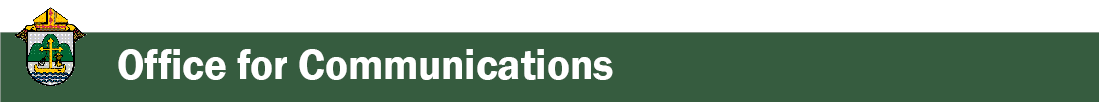 Director: Erik Archer– 608.791.2661 | earcher@diolc.org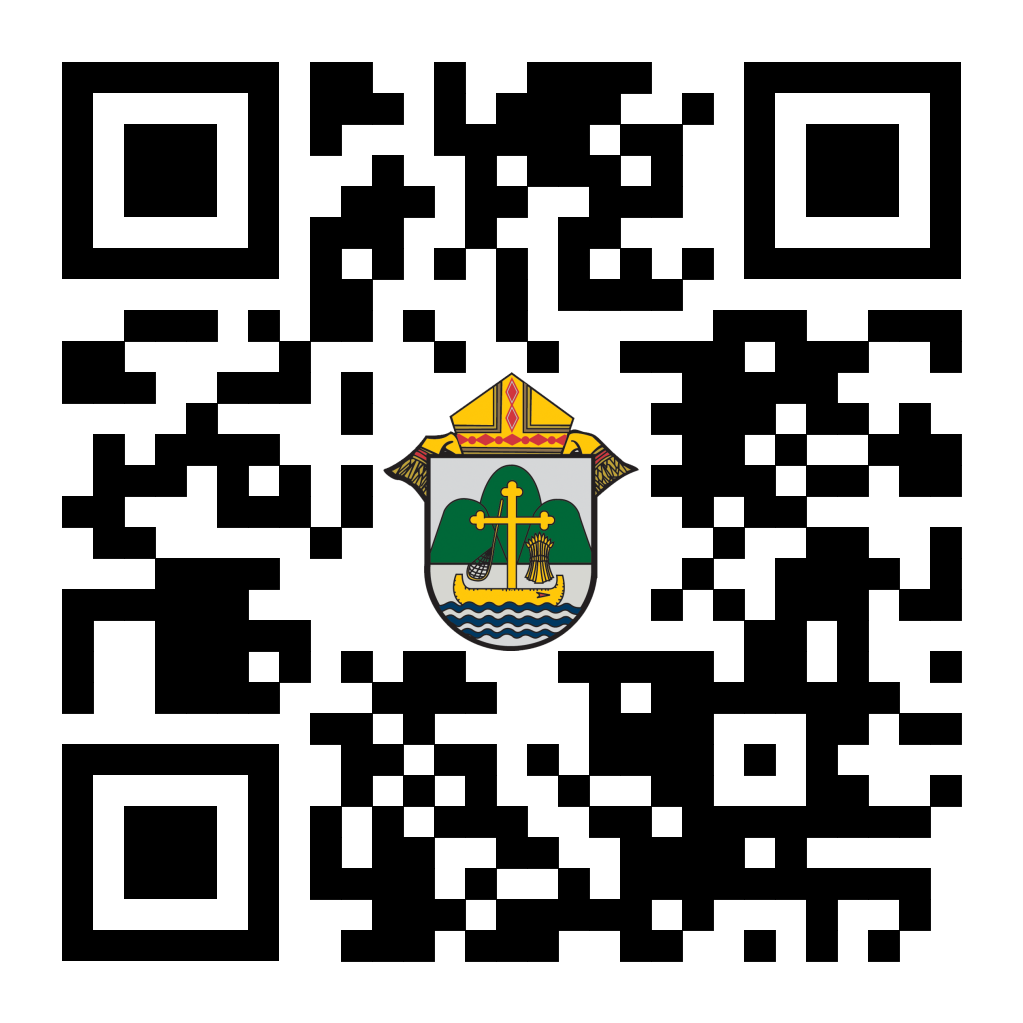 Bishop Callahan’s Easter Message: Bishop Callahan’s Easter message is available to share. Please click this link: youtu.be/CELrpmGGxUs or use your smartphone’s camera to scan this QR code. Please include this in your bulletin for our Faithful. 

Email Scam Alert - Update
Phishing attacks are continuing to become more sophisticated. A neighboring diocese recently suffered a significant loss from clicking a phishing email crafted to look like it came from DocuSign. Beware of any inbound email you are not expecting. Most successful phishing attacks create a sense of urgency and take advantage of people’s trust. The best and first line of defense is your vigilance.  Phishing is a type of cyber-attack involving fraudulent emails or websites appearing to be from a legitimate source, with the intent of tricking the recipient into revealing sensitive information such as passwords, credit card numbers and other personal information. A phishing email may also lead to the recipient unknowingly downloading harmful software. To help you become more sensitized to phishing attacks and receive training geared to helping you spot characteristics of phishing messages and reinforce best practices for security awareness, we have partnered with Wizer Training. They have several excellent short training videos on a wide range of security topics. The video “4 Easy Ways To Detect A Phishing Email” can be found here: videos.wizer-training.com/videos/3WlpubMXbpSYm2rYFyYh?utm_source=sharing_video_page&utm_medium=referral&utm_campaign=page_sharing   Another video called “Why A Phone Call Is Always Best” is found here: videos.wizer-training.com/videos/2a8d6c6725824cab99197d6d69f55ee3?utm_source=sharing_video_page&utm_medium=referral&utm_campaign=page_sharing  More training videos from Wizer can be found at: www.wizer-training.com/employee-security-awareness-videos  You can use Wizer Training for your parish or school. You will need to set up an account to get started. The free version includes their annual video training and quizzes for an unlimited number of users. The Boost (paid) version gives access to their full training library, phishing simulations and exercises. Contact ztudahl@diolc.org or jfelsheim@diolc.org for special pricing should you want to purchase the Boost version.Thank you for your attention to this serious matter. Email security awareness and testing will help us avoid a possible future attack.Spring Parish Roundtable Registration
Our team is grateful for the opportunity to travel across our Diocese of La Crosse footprint and dialogue with our parish teams. The Spring Roundtable schedule is below. Roundtable locations shift each iteration and are designed to help each parish have a nearby roundtable to attend. Several curia leaders will join the communications team in attending these roundtable meetings. The registration link is at the top of this page: diolc.org/pims April 19 from 9:30 a.m. to 11 a.m. - St. Patrick, Onalaska  RegisterApril 19 from 2 p.m. to 3:30 p.m. - St. Mary, Richland Center  RegisterApril 26 from 9:30 a.m. to 11 a.m. - St. Paul, New Lisbon  RegisterApril 26 from 2 p.m. to 3:30 p.m. - St. Philip, Rudolph  RegisterMay 2 from 1:30 p.m. to 3 p.m. - St. Mary, Durand  RegisterMay 3 from 9:30 a.m. to 11 a.m. - St. Mary, Neillsville  RegisterMay 3 from 2 p.m. to 3:30 p.m. - St. Anne, Wausau  RegisterChrism Mass – April 4
The Chrism Mass will be celebrated on Tuesday, April 4, at 10:30 a.m. at St. Joseph the Workman Cathedral in La Crosse. Please consider attending! The Mass will also be livestreamed at diolc.org/live.<<Top >>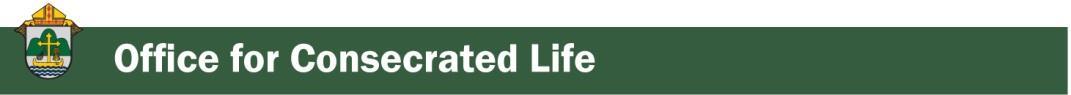 Director: Sr. Donna Krzmarzick, ISSM – 608.791.2690 | dkrzmarzick@diolc.orgNo items this week.<<Top >>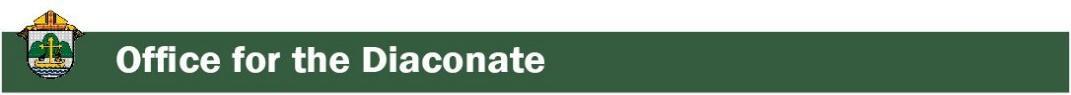 Director: Deacon Bryan Hilts – 608.791.2665| bhilts@diolc.orgReminder: Bishop’s Day with Deacons and their wives: Aug. 12, 2023 – Holy Cross Diocesan Center, La Crosse – attendance expected.<<Top >>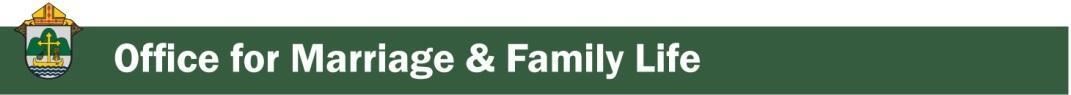 Director: Christopher Rogers – 608.791.2659 | crogers@diolc.org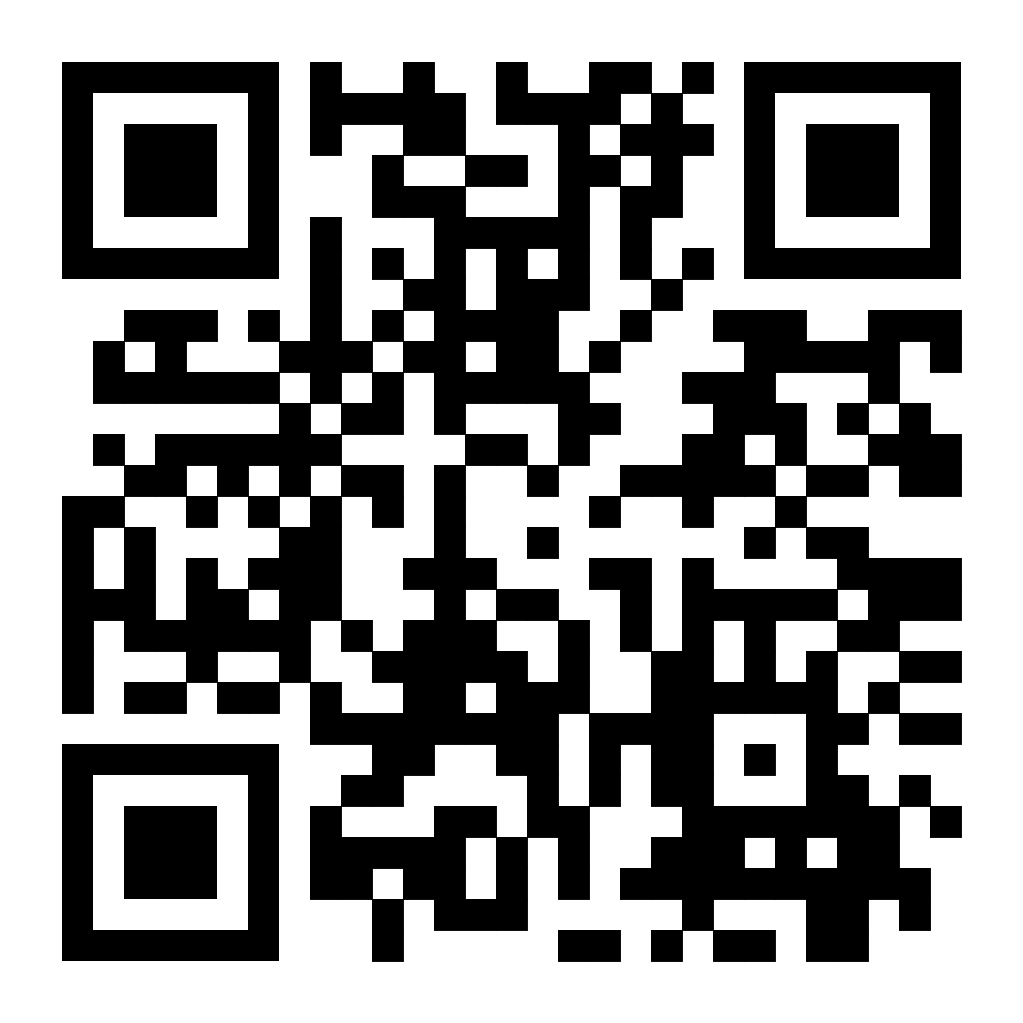 For your parish bulletin
A new episode of “Unscripted” is now available. Please help us get the word out by sharing this with your parishioners. Use your smartphone’s camera to scan this QR code.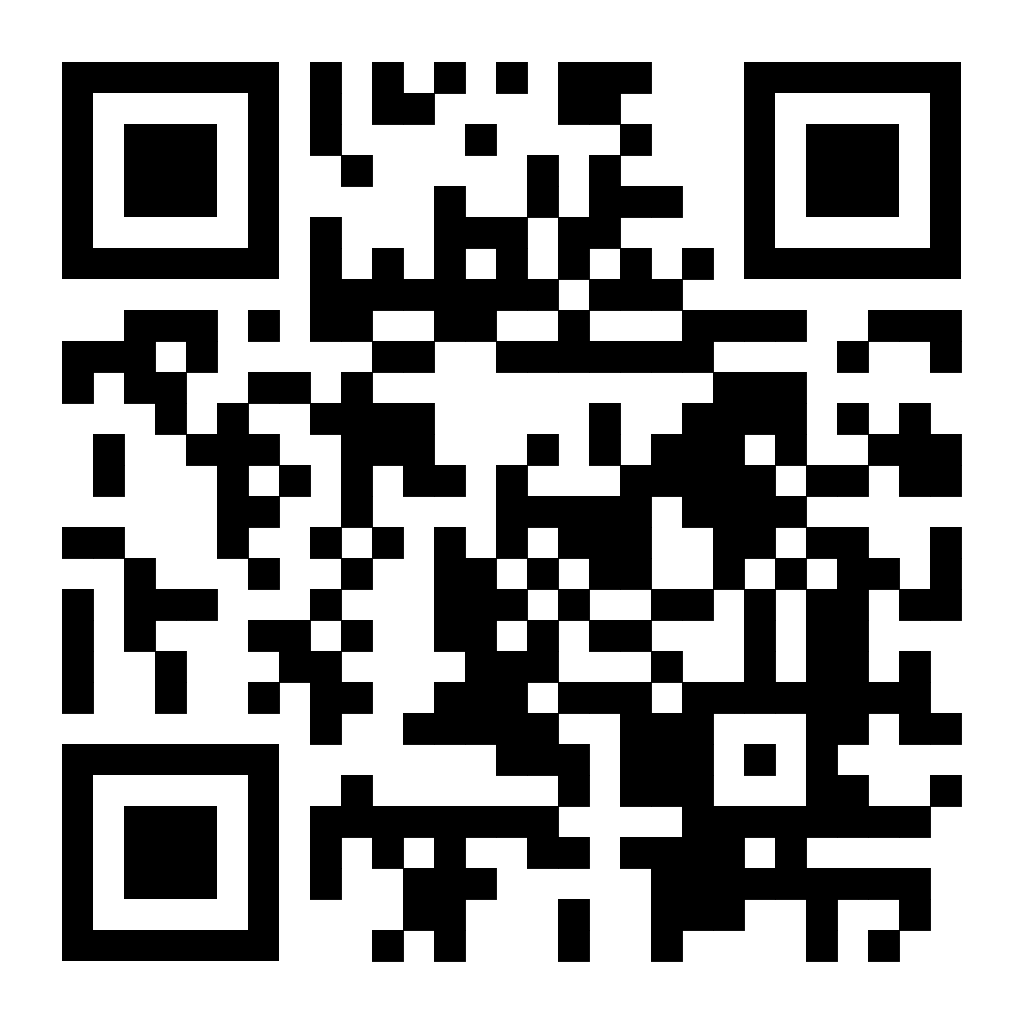 Watch or listen to more episodes of “Unscripted”at open.spotify.com/show/0Prml0VoA912UYywRwLSaj or use your smartphone’s camera to scan this QR codeFor your parish bulletin
Family Camp at Crosswoods Camp! For more information,visit crosswoods.camp Reminder: Worldwide Marriage EncounterMarried Couples. Would you like to relive the excitement, romance and passion from your honeymoon? Rekindle that spark on a Worldwide Marriage Encounter Weekend Experience. For more information, call 563-920-9419 or you can sign up at wwme.org. Upcoming dates are April 22-23 in Epworth, Iowa and Sept. 22-24 in Dubuque, Iowa. For more information, call 563.920.9419.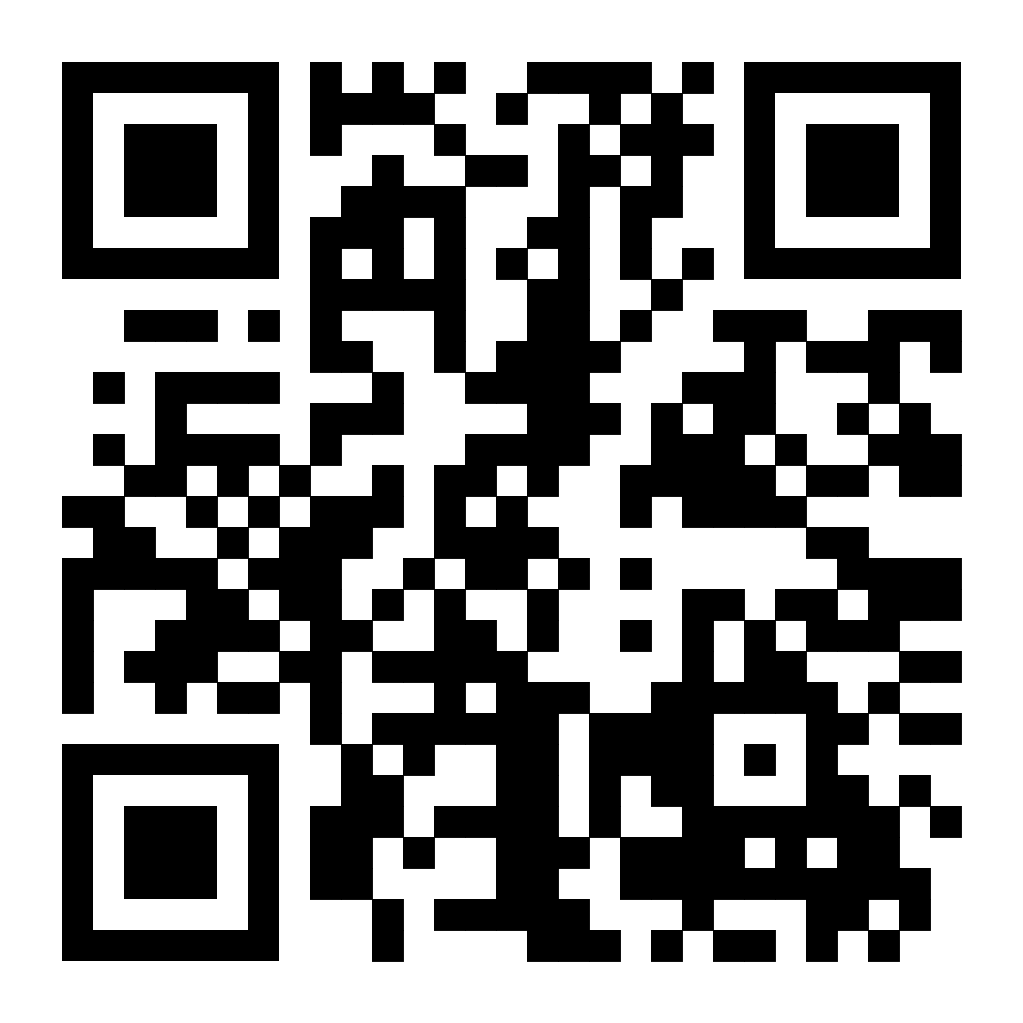 Reminder: Marriage Enrichment and Parenting ResourcesFor Your Marriage Website – foryourmarriage.org/ or use your smartphone’s camera to scan this QR code.This website from the USCCB helps couples at all stages of life to understand and live God’s plan for happy, holy marriages.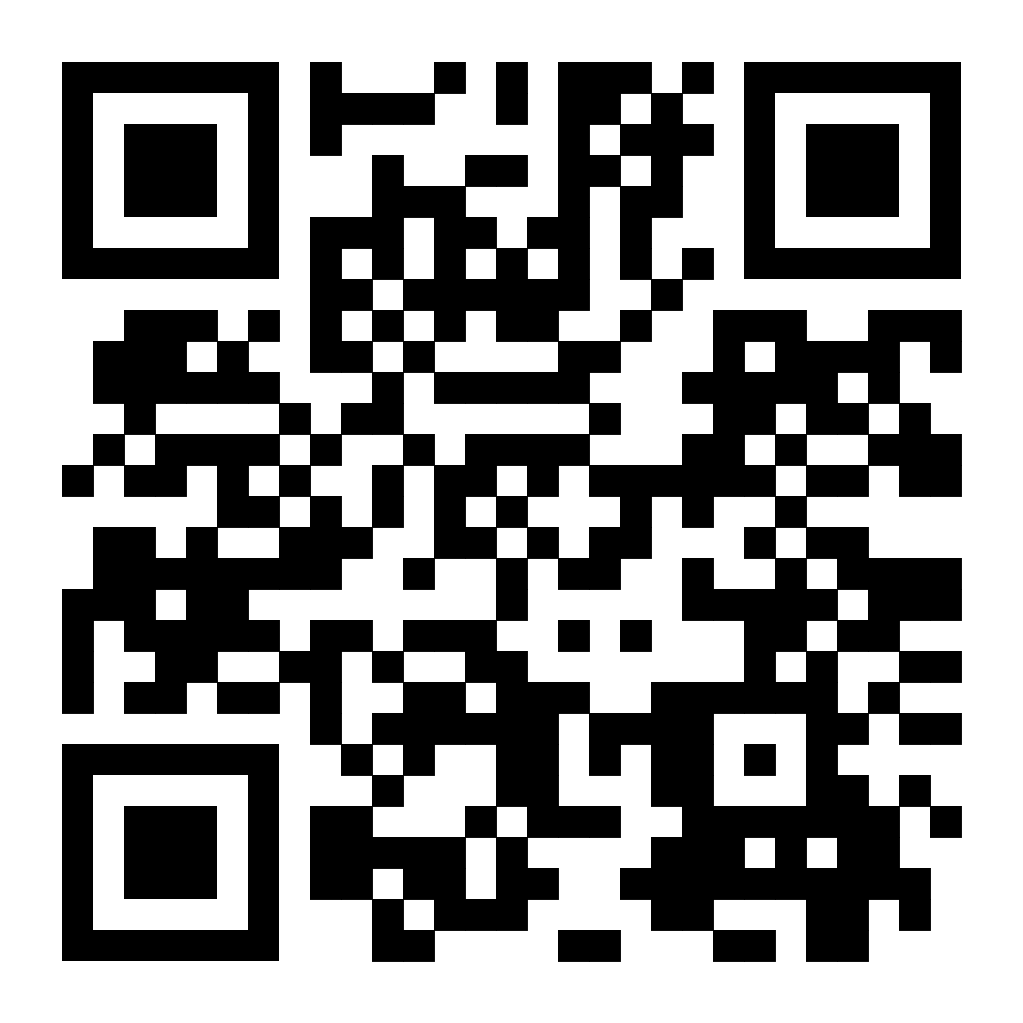 Teaching the Way of Love - twl4parents.com/ or use your smartphone’s camera to scan this QR code.This website is full of encouragement and tips for parents to continue to be the primary educators of their children.Reminder: Diocesan Website for Clergy and Marriage Ministers Regarding Marriage PreparationUse this link: diolc.org/marriage/marriage-preparation/marriage-preparation-for-ministers/ to go directly to the section of our website containing resources for clergy and marriage ministers. There are step-by-step instructions, downloadable guidelines, downloadable forms and much more! Please let us know if we can assist you in this ministry. Reminder: Process for Training FOCCUS Facilitators The process for training FOCCUS facilitators is as follows: Each parish needs to contact FOCCUS directly to set up an account for your parish, if one has not already been set up and then train your couples directly through FOCCUS. The contact person at FOCCUS is Max Allen. He is happy to work directly with your parish priest or contact person. His contact information is: email: mrallen@foccusinc.com or phone: 402.827.3735 ext. 1317. <<Top >>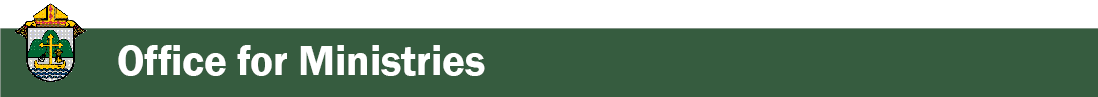 Director: Christopher Ruff – 608.791.0161 | cruff@diolc.orgNo items this week.<<Top >>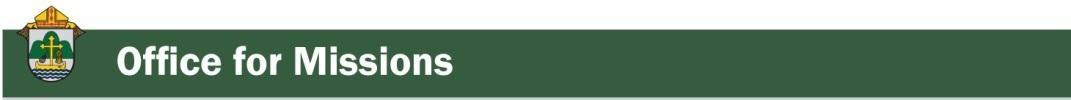 Director: Fr. Woodrow Pace – 608.791.2676 | wpace@diolc.orgNo items this week.<<Top >>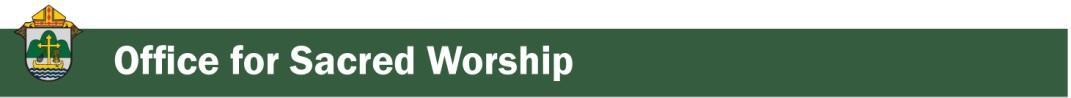 Director: Christopher Carstens – 608.791.0161 | ccarstens@diolc.orgChrism Mass – April 4
The Chrism Mass is one of the diocesan highlights at which the Bishop blesses the oils for the celebration of the Sacraments of Baptism and the Anointing of the Sick and consecrates the Sacred Chrism used in the Sacraments of Confirmation and Holy Orders. Priests also renew their priestly promises at this Mass and the faithful pray for them. The Chrism Mass will be celebrated on Tuesday, April 4, at 10:30 a.m. at St. Joseph the Workman Cathedral in La Crosse. Please consider attending! The Mass will also be livestreamed at diolc.org/live.Easter Vigil Start Time
Sunset in La Crosse on Saturday, April 8 is to be at 7:40 p.m. So that the Vigil may begin in darkness, 8:30 p.m. should be the earliest beginning time for the Vigil.Some Liturgical Reminders
5th Sunday of LentIn the Dioceses of the United States, the practice of covering crosses and images throughout the church from the Fifth Sunday may be observed. Crosses remain covered until the end of the Celebration of the Lord’s Passion on Good Friday, but images remain covered until the beginning of the Easter Vigil.Mass of the Lord’s SupperAltar may be decorated with flowers. (Rubric for Holy Thursday [=HT], 5)At the beginning of the Liturgy of the Eucharist, there may be a procession of the faithful in which gifts for the poor may be presented with the bread and wine. (HT, 14)Adoration is not to take place in a monstrance: “The Blessed Sacrament should be reserved in a closed tabernacle or pyx. Under no circumstances may it be exposed in a monstrance.” (Paschalis Sollemnitatis, n.55)Holy water stoups are emptied after Mass. Good FridayGood Friday liturgy may not be celebrated in the absence of a priest. (Rubric for Good Friday [=GF], 4)Only one cross may be used for adoration. (GF, 19)Easter VigilThe Paschal Candle is to be replaced each year: “The paschal candle should be prepared, which for effective symbolism must be made of wax, never be artificial, be renewed each year, be only one in number and be of sufficiently large size so that it may evoke the truth that Christ is the light of the world.” (Paschalis Sollemnitatis, n.82)If a deacon is not present to carry the Paschal Candle in the procession, the candle is carried by another minister and not the priest. (Rubric for the Easter Vigil [=EV], 15 and following)Lights in the church building are turned on when the Paschal Candle is placed in its stand in front of the church at the end of the entrance procession. (EV, 17)If possible, the Priest intones triple Alleluia. (EV, 34)It is appropriate for the baptism of infants to take place at the Easter Vigil. (Rite of Baptism for Children, n.9; also Roman Missal, Easter Vigil rubric n.38)Faculties for Adult Confirmation
Presently, a priest has the permission, either in virtue of universal Church law or by grant of the diocesan bishop, to confirm the following persons:(a) those persons who are no longer infants and whom he baptizes (cf. Cann. 530, 1°; 566, §1; 882; 883, 2° and 885, §2; RCIA, Nos. 14, 24, 215 and 305);(b) those persons who have attained the use of reason but already have been baptized in another church or ecclesial communion, when they are received by him into full communion with the Catholic Church (cf. Cann. 883, 2° and 885, §2; RCIA, No. 481; NSC, No. 35);(c) the baptized Catholic who has been an apostate from the faith (cf. Can. 883, 2°; NSC, No. 28);(d) the baptized Catholic who through no fault of his or her own has been raised in a non-Catholic religion or joined a non-Catholic religion (ibid);(e) the baptized Catholic who through no fault of his or her own never put the faith into practice. (cf. Can. 884, §1; NSC, No. 29).(f) those who are in danger of death (cf. Cann. 566 §1 and 883, 3°)If, however, a priest wishes to confirm a baptized Catholic who has been practicing the faith (that is, he or she is not in the circumstances described above), permission for the faculty to do so must be requested from the diocesan bishop (Can. 882, Can. 884, §1). If you have any questions about this faculty, please call the Office of Sacred Worship at 608.791.2674.<<Top >>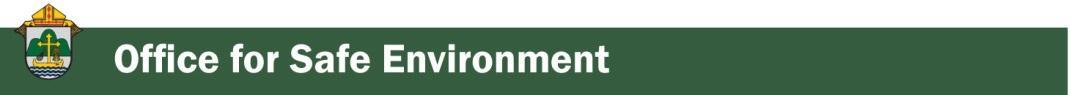 Director: Teresa Brown – 608.791.2679 | tbrown@diolc.orgDIOCESE OF LA CROSSE GUIDELINES FOR REPORTING INSTANCES OF CHILD ABUSEThe Diocese of La Crosse, through its policies and procedures, seeks to provide a prompt, appropriate and compassionate response to reporters of sexual abuse of a child by any diocesan agent (bishop, priest, deacon, employee, religious, vendor or volunteer). Anyone wishing to make a report of an allegation of sexual abuse should send that report to Mrs. Teresa Brown, Complaint Intake Agent, at the Diocese of La Crosse, P.O. Box 4004, La Crosse, WI 54602-4004. Alternatively, you can contact Mrs. Brown at 608.791.0179 or intakeagent@diolc.org. The reporting form is available through the Diocese of La Crosse Office of Safe Environment or on the diocesan website at: diolc.org/safe-environment/reporting. Individuals are also encouraged to take their reports directly to civil authorities. Copies of the diocesan policy are available through your local Parish and on the diocesan website. If you have any questions about the Diocese of La Crosse and the implementation of the Charter for the Protection of Children and Young People, please contact Teresa Brown, Diocese of La Crosse, at 608.791.2679 or tbrown@diolc.org.<<Top >>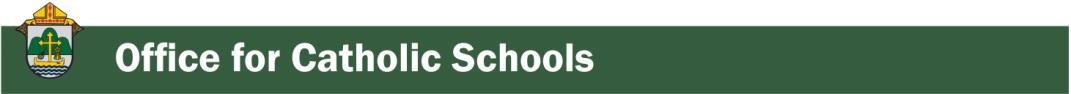 Superintendent: Thomas Reichenbacher – 608.788.7707 | treichenbacher@diolc.orgNo items this week.<<Top >>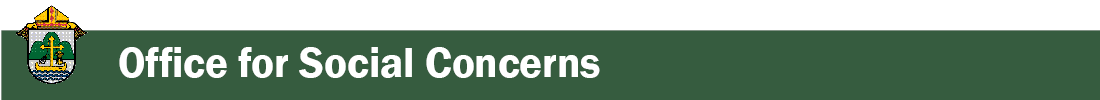 Director: Christopher Ruff – 608.791.0161 | cruff@diolc.orgImportant Bulletin Insert: “The Lord of Life, and the Election on April 4”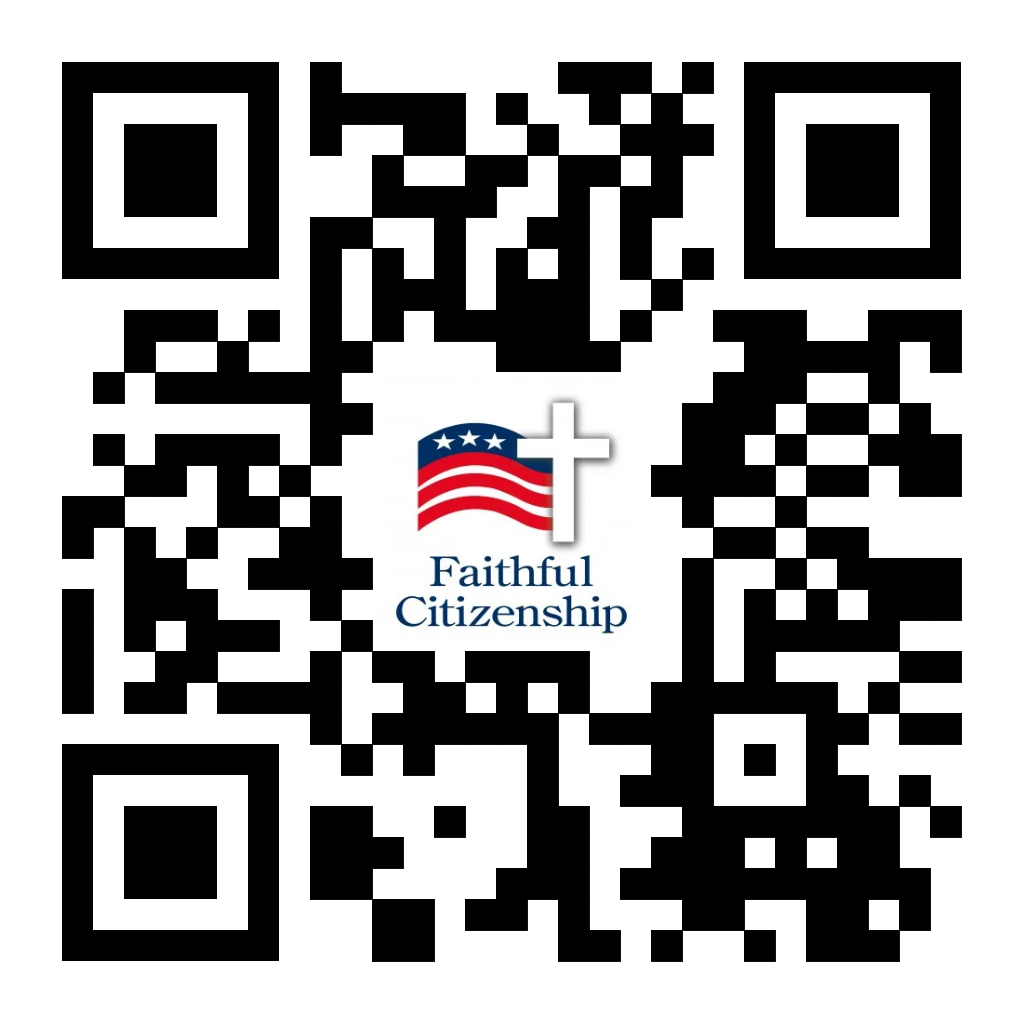 Dear pastors and bulletin editors, Wisconsin faces a State Supreme Court election on Tuesday, April 4, with grave ramifications for the issue of abortion. Please consider a bulletin insert/flyer for the weekend Masses of April 1-2, which can be found at diolc.org/faithful-citizenship or use your smartphone’s camera to scan the QR code to the right. It presents the moral issue without endorsement (it does not even name the candidates) and has been approved by Bishop Callahan.Reminder: For Your Parish Bulletin: Holy Week, Abortion and the April 4 ElectionThe PBS Wisconsin headline on Feb. 22 got right to the point: “National debate over abortion turns to Wisconsin Supreme Court race.” It was referring to the election that will take place on Tuesday, April 4. Media coverage of the two Supreme Court candidates and their philosophies is widespread, and abortion has been the constant focal point. As we inform ourselves, and then cast our vote on April 4 – Tuesday of Holy Week – let us cherish the fact that Jesus himself took on flesh as a tiny, developing child in the womb of Mary, so that one day, on the Cross of Calvary, he might rescue us from darkness and sin. Likewise, every preborn child is in the image of the Lord who created and redeemed us.For Your Parish Bulletin: 
Project Milk needs your help!
As we prepare to purchase whole powdered milk for the children at Casa Hogar and their surrounding orphanages, we find ourselves short of funding to purchase a full shipping container. Presently, we have the funding for 600 bags of milk, but a full container is 800 bags. So we are in immediate need of $17,000. Each 50 lb.-bag costs $85.00. Please consider donating to Project Milk so we can send this powdered milk to Peru for the many children! You can donate online at homeajpm.org/project-milk, by clicking on the “Donate” tab and designating Project Milk as your donation. You may also use your smartphone’s camera to scan the QR code to the right. Finally, you may write a check payable to the Diocese of La Crosse, with “Project Milk” on the memo line, and mail it to:
Office for Ministries and Social Concerns, 
3710 East Ave. S.
PO Box 4004
La Crosse, WI 54602-4004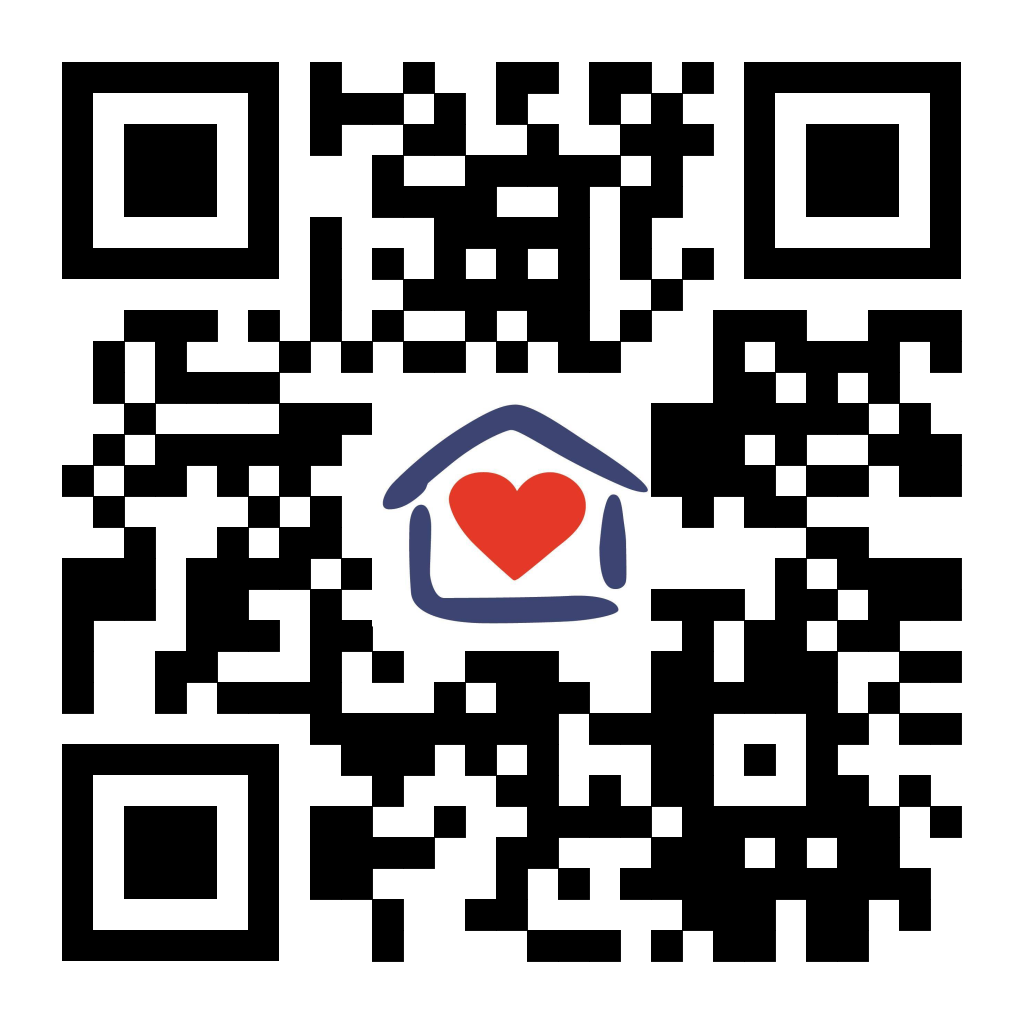 For Your Parish Bulletin:
Pregnant and in distress? Confidential help is available.
Make a confidential call to Catholic Charities at 844.644.7223 (844.64.GRACE) or text 715.600.6391. To learn more, visit cclse.org/i-think-im-pregnant. For additional pregnancy support resources and locations, visit diolc.org/pregnancy-resources.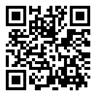 Reminder: For Your Parish Bulletin:Post-Abortion Healing Ministry in the Diocese of La CrosseDo you know someone who is carrying the grief and sorrow of past abortions? Project Rachel Ministry offers a compassionate heart and confidential help. Call 608.860.6698 or email projectrachel@diolc.org.Help Catholic Charities love our Neighbors in NeedCatholic Charities reaches out to our neighbors in need in so many ways, from providing shelter to the homeless in our midst, to giving hope and support to moms before and after birth, to working with married couples looking to adopt, to assisting the poor and people with disabilities. Find out more and how you can help, at cclse.org.For Your Parish Bulletin:CALIX – For Help with Addiction from a Catholic Perspective Do you or a family member or friend need help with an addiction concern? Or, do you just need someone to talk with? You can reach out to a member of CALIX. CALIX (calixsociety.org) is an association of Catholics in addiction and family members and friends affected by addiction, who are maintaining their sobriety through participation in their Catholic faith and a 12 Step program. You can make a confidential call to 612.383.8232 (Jim R.) or 651.587.4668 (Jim B.), for information on meetings and recovery support. You need not disclose your name. <<Top >>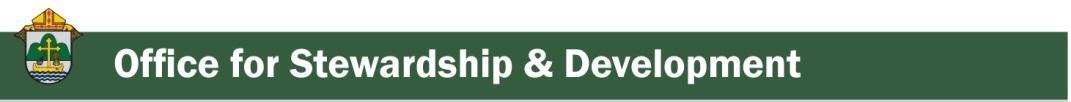 Director: Jeff Reiter – 608.791.2653 | jreiter@diolc.orgInspired By The Spirit: We have been fielding questions regarding the distribution of funds and how a parish should handle cash and anonymous gifts.Distribution of Funds: The funds received are distributed to the parishes based on our Raiser’s Edge system data during the month’s full third week. e.g., for March 2023: the Week of 20-24The parish’s Annual Appeal Goal is the first to be satisfied from the funds collected. Once the Diocesan Annual Appeal goal for the parish is fulfilled, the money is then distributed between the Parish and the remaining Diocesan Case statement portions, i.e., the Catholic Foundation Of West Central Wisconsin and the Holy Cross Diocesan Center.The parish funds are deposited into a St. Ambrose account for the parish. The depositing of funds is completed by that Friday and is immediately available for withdrawal for the case statement items listed in the parish’s brochure. Since these funds are restricted, they should not be withdrawn, deposited into another account, or co-mingled with other funds. The parish’s funds are divided pro-rata based on the published dollars in the parish’s case statement brochure, which considers the type of campaign the parish conducts, Standard, Stretch, or Combined.GivingTrend: Funds visible on GivingTrend reflect the prior business day processing.Cash gifts and anonymous gifts: Cash gifts should be deposited, and the parish should then send the Stewardship office a check accompanied by a pledge card. Any identified donors should be noted in the mailing; please include the full name and family DUID so proper donor records are maintained and acknowledgments can be sent. Several donor gifts can be included in one check. A parish pledge form should accompany anonymous gifts that pass through the parish. These gifts will be presented on GivingTrend as gifts from the Parish. Any gifts we receive and cannot identify beyond the parish will also be reported as if the Parish is the donor. Final Reminder: Pontifical Good Friday Collection
If you would like marketing materials and prayer cards for this year's collection please visit their website and sign up. Deadline is Mar 31, 2023. myfranciscan.org/pgfc-2020/ Stewardship Bulletin Reflections for Weekends:04/02diolc.org/wp-content/uploads/2023/03/04.02.23-stewardship-bulletin-announcements.pdf04/09diolc.org/wp-content/uploads/2023/03/04.09.23-stewardship-bulletin-announcements.pdf04/16diolc.org/wp-content/uploads/2023/03/04.16.23-stewardship-bulletin-announcements.pdf 304/23https://diolc.org/wp-content/uploads/2023/03/04.23.23-stewardship-bulletin-announcements.pdf Stewardship Homily Reflections:
Stewardship reflections for your homily development:For Weeks 04/02- 04/23/23: https://diolc.org/wp-content/uploads/2023/03/Homily-Guide-03.28.23.pdf Reminder: Planned Giving – Leaving a Legacy, Wills, Bequest, and Endowments:
We have inherited such treasures from our parents, grandparents and great-grandparents, those whose shoulders we stand on today. Now it is our turn to ensure future generations can enjoy the reverence and beauty of a well-maintained parish. Leveraging the Capital Campaign and providing parishioners with information on Endowments, Trusts and Bequests are just a few ways a parish can help prepare for its future. Our Estate Planning Guide can help people save several hundred dollars in legal and financial estate planning costs. We have sent out several hundred copies per individual request, and each Parish has received a copy. Do not hesitate to contact our office if you want additional copies. Our Planned Giving website is diolclegacy.org. People can find calculators, additional information, sign up for a newsletter and request copies of specific estate planning guides and information.If you would like more legacy-giving information, presentations or ads for your Parish bulletin, please do not hesitate to contact our office or the Catholic Foundation of West Central Wisconsin (cfwcw.org) at 608.519.9892 or email: jreiter@cfwcw.org.<<Top >>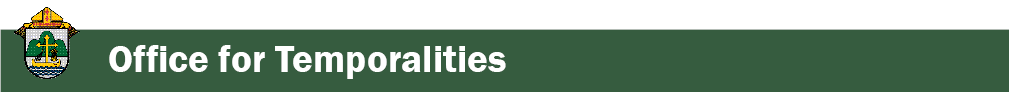 Diocesan Finance Officer: James Reider – 608.791.2668 | jreider@diolc.org 2023 Parish Finance Seminar, Wednesday, May 10, 8:30a.m. – 4 p.m.Three Bears Lodge, 701 Yogi Circle, Warrens, WI 54666The Office for Temporalities is hosting the parish finance seminar at Three Bears Lodge. This will be our first in-person seminar since 2018. Please don’t miss this opportunity to meet principals from our financial services vendors, your parish counterparts and curia staff. Registration is required and must be received by April 28, 2023. Click here to register, or use the link on the diolc.org/temporalities website. Registration fee of $50.00 per person includes breakfast, lunch and break – snacks and refreshments. Priest registration is free. Attendees may include the pastor, pastoral associate, parochial administrator, parish bookkeeper, secretary, members of the Parish Finance Council and lay directors of Parish Corporations. If you wish to stay overnight, please contact Three Bears Lodge directly at 608.378.2500. Rooms are available at $89.00 per night plus taxes for a double queen room.Meeting Agenda8:30	Registration/Continental Breakfast9:10 	Opening Prayer – Very Rev. William DheinWelcome/Introductions – James Reider, Finance Officer9:15 	Session I: Very Rev. William Dhein, Vicar General, Chancellor and Moderator of the Curia:New – Promulgating Norms for the Clergy Compensation in the Diocese of La Crosse Diocese Investment Policy – USCCB Guidelines and WithdrawalsAllowable investments10:00	Session II: Catholic Mutual Group – Ben Burrow Review of Coverage for Property, Liability and Workers Comp Special Event and Incident Report FormsNurse’s Hotline - Medcor10:45	Break11:00	Session III: Mutual of America - Lisa Lipusch, Maggie Haze, and Paul WierzbaEmployee 403b Retirement Plan - Plan Updates New Website Platform11:45	Lunch – Sponsored by Mutual of America12:45	Session IV: Jessica Kirchner – Attorney from Moen, Sheehan and Meyer, Ltd.New Diocesan Contract Form for Larger Projects Leases1:45	Session V: St. Ambrose Financial Services – Dennis Herricks, Executive Director Responsibilities-Health/Dental/All Risk/Deposits & Loans Billing Statements and Other InformationOpen Enrollment2:45	Break3:00	Session VI: James Reider – Diocesan Finance OfficerAnnual Reports – 2021-2022 recap Annual Report Due Dates - August or OctoberChart of Accounts – QuestionsOpen Questions and Answers of Any Presenter3:45	Closing Remarks, Prayer and DismissalClick here to register. Forward any questions to nlichter@diolc.org .PNQ Project feedback survey
The parish online accounting project, the PNQ Project, is wrapping up. All but 22 parishes have balanced and completed their final Annual Reports for fiscal year 2021-2022. If your parish has not yet completed the Annual Report please give it urgent attention. Thank you to everyone who participated in the PNQ Project. While there is still much to be done, now we would like to solicit parish feedback on the project, while the experience is still fresh. You can find the survey link on the diolc.org/temporalities site. Scroll down to “PNQ Accounting Project” and then click on “PNQ Project Feedback Survey” to complete the brief survey. Bookkeepers, pastors, finance and pastoral council members and parish administrative staff are invited to participate. Respondents can remain anonymous if preferred. Please direct any questions regarding the survey to nlichter@diolc.org.Mutual of America Financial Group
Mutual of America is inviting us to their virtual Website and User Portal Demonstration. This seminar will center around the changes that Mutual of America has made, not only to the main website but to the Participant User Portal as well. Mutual of America will be hosting on the following dates and times: 	- Wednesday, April 5th – 8am
	- Monday, April 17th – Noon
	- Tuesday, April 18th – 5pm
	- Monday, April 24th – 11am
	- Tuesday, April 25th – 9amTopics that will be covered:Where to find different useful tools on the new website.How to log inDemonstration of the User PortalQuestion/answerTo Register for this event:Click this link: Tom Ewig's WebEx Demo RegistrationIf you cannot make this seminar, please reach out to Thomas Ewig via email: Thomas.ewig@mutualofamerica.com or call 414.540.7017 to schedule an individual time to chat.<<Top >>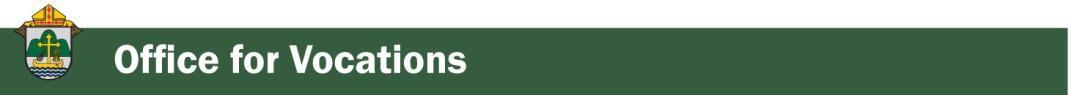 Director of Vocation Recruitment: Fr. Nate Kuhn – 608.791.2666 | nkuhn@diolc.orgPlease include the following intercession for vocations for your Sunday prayers of the faithful.That our parish community will nurture marriage, blessed single lives, and religious vocations through their lives of prayer and service, giving witness to God's loving action in the world.Consider adding a vocations paragraph to your parish bulletin. Below is an example – they will be changed each week. Feel free to use any or all of them.How does God speak to me?Have you ever wondered how God may be speaking to you? Perhaps you are waiting to hear a loud, booming voice come from the heavens to tell you what to do or which way to go. While this isn’t completely out of the question, often God takes a much subtler approach. In 1 Kings, we have the account of the Prophet Elijah standing at the entrance of a cave, waiting for the Lord to appear. As he waits, he encounters a strong, violent wind, a powerful earthquake, and a consuming fire, yet God was not revealing Himself in any of those powerful examples. Finally, as Elijah waited, he heard a soft, quiet whisper. At that, he knelt to the ground and prayed. God often speaks to us, not in grand and impressive ways, but in the silence. When we can still our hearts, that’s when we begin to hear His voice, calling us into relationship and to follow Him. Sometimes that invitation is to follow the Lord as one who lovingly serves others in the priesthood. If you or someone you know is interested in discovering more about this call to the priesthood, please contact me at: Fr. Nate Kuhn, Director of Vocational Recruitment for the Diocese of La Crosse, 3710 East Ave. S. PO Box 4004, La Crosse, WI 54602; or by phone at: 608.791.2667. God bless you!<<Top >>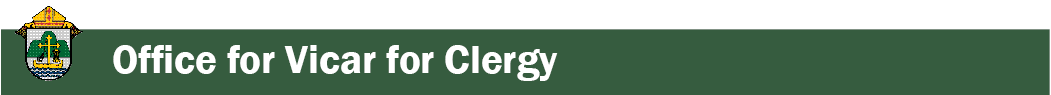 Director: Very Rev. Woodrow H. Pace – 608.791.2689 | wpace@diolc.orgPriest Reminder for Evenings of Recollection: Since the first event Dec. 1, 2022, many priests have participated and offered positive feedback. The evenings begin with Adoration at 4 p.m. The brief fervorino offered by local priests have been uplifting and encouraging in the identity and activity of our priesthood. You can sign up for the next gatherings on the Vicar for Clergy webpage or by simply calling 608.791.2652 or sending an email to Reneé Orth. Next Dates:May 5, 2023 at the Shrine in La Crosse, talk and Confessions by the Norbertine FathersApril 13, 2023 at Holy Name Parish in Wausau, talk and Confessions by Fr. Bob Thorn<<Top >>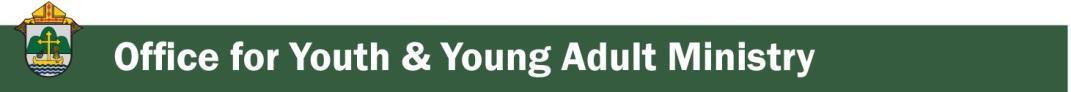 Director: Christopher Rogers – 608.791.2659 | crogers@diolc.orgFor your parish bulletin
A new episode of “Unscripted” is now available. Please help us get the word out by sharing this with your parishioners. Use your smartphone’s camera to scan this QR code.Watch or listen to more episodes of “Unscripted”at open.spotify.com/show/0Prml0VoA912UYywRwLSaj or use your smartphone’s camera to scan this QR code.Durand Deanery Youth Rally - Sunday May 7, 2023Durand Deanery Youth Rally at Holy Rosary, Lima. Bring your youth to a lively spirit filled day! All youth in grades 7 through 12 and college age are welcome! Cost is FREE! Morning snacks and lunch are provided! Our keynote speaker will be Gina Bauer. Follow this link for more information: https://docs.google.com/document/d/1IBP81Mc7KBpGuOj68jHOx-JxiY0tj5Li/edit?usp=share_link&ouid=112148593042477152036&rtpof=true&sd=true Franciscan CORE University Online Information SessionsFranciscan CORE at Viterbo University is open for registration. More information can be found at our website linked here. Franciscan Core is a 5-day youth theology institute that allows participants to experience the mission of the church within the La Crosse community. We are scheduled for June 25-30 this year. To help families and leaders learn more about the institute, we have scheduled an information session that will run from 6:30-7 p.m. Please register in advance of the meeting so that we can be best prepared to offer information. 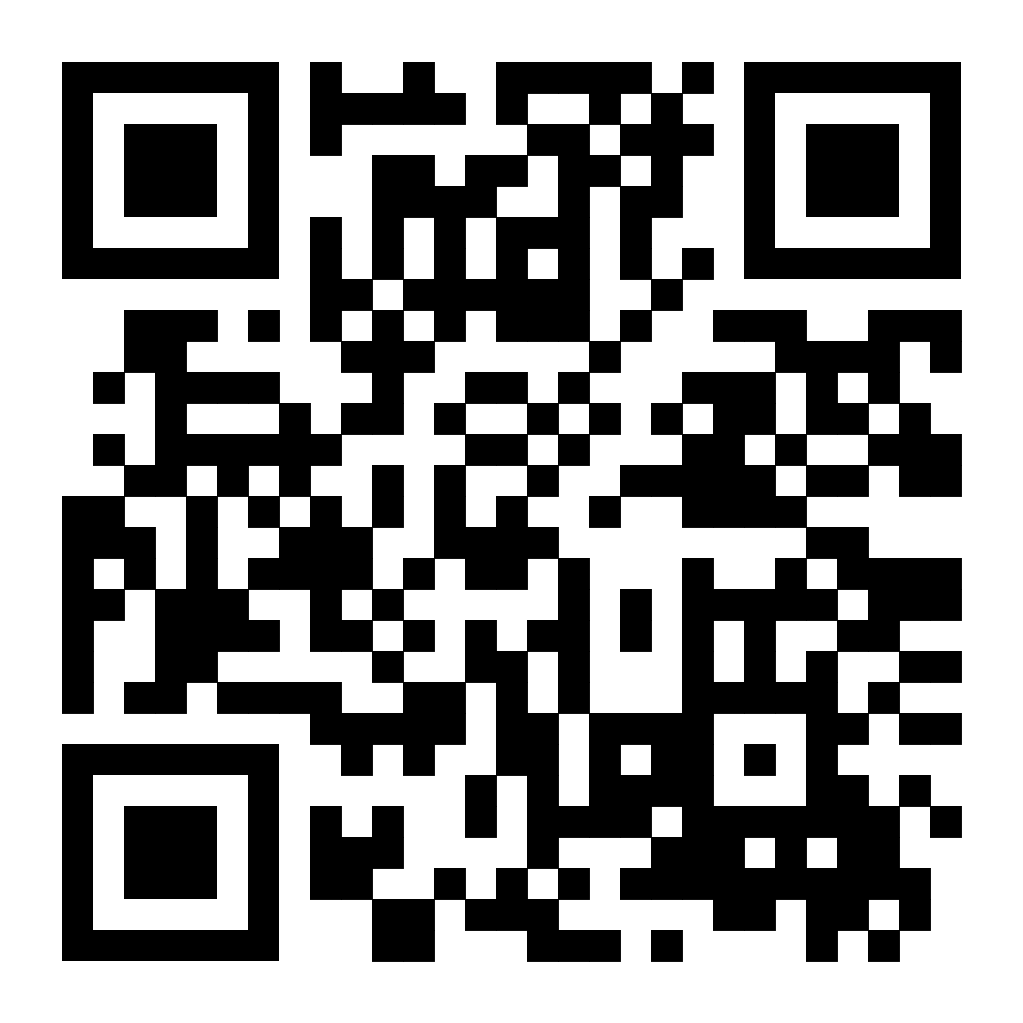 For the April 2nd Information Session, please use this link: viterbo.zoom.us/meeting/register/tJwpfu-hqjsuGtw2BJYCXPk5m8ANOXlkQ8fX or use your smartphone’s camera to scan this QR code. You can register right up to the time of the event. Update: 2023 Adventure Camp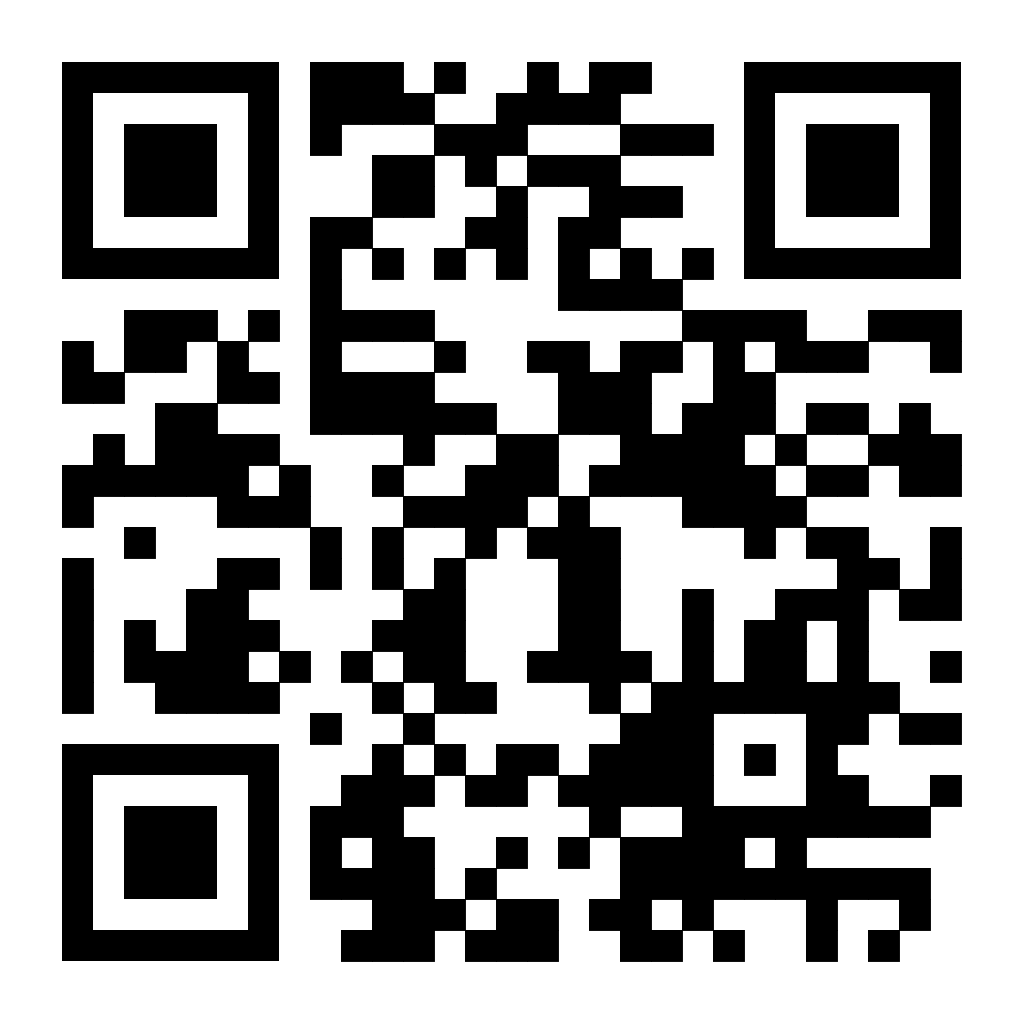 We will still have two weeks for your group to choose from. However, Week 1: June 25-30, 2023 will be for grades 6-12. The cost for the first week is as follows: Early Bird $420 per person (including adults). Receiving the Early Bird price means that the person has paid and turned in their forms before June 9, 2023. Regular price after June 9, 2023 is $440 per person (including adults). For more information, including a downloadable poster and registration link, click here: diolc.org/yya/youth-opportunities/adventure-camp/ or use your smartphone’s camera to scan the QR code above.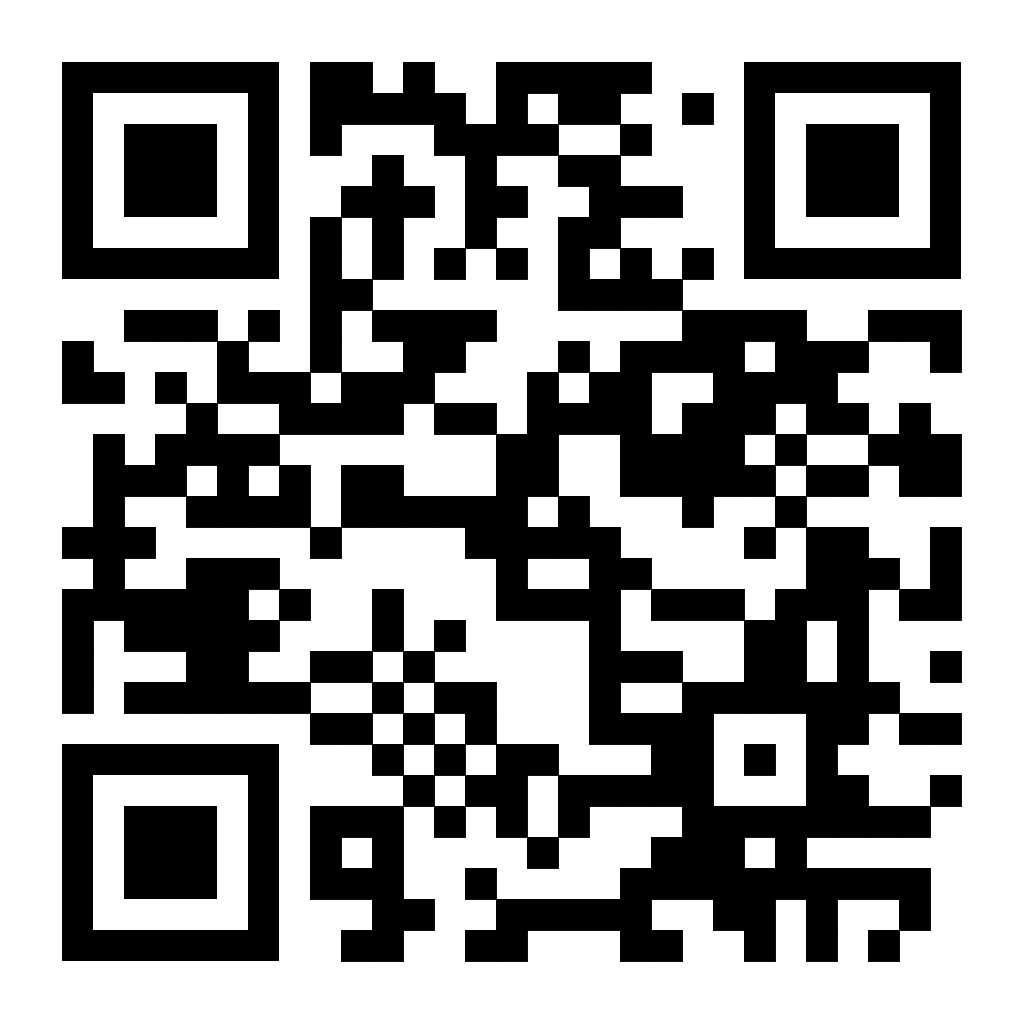 Click on this link to the Facebook event page: fb.me/e/2GlRt0X4Y or use your smartphone’s camera to scan the QR code to the right. Please share on your parish Facebook page.The second week, Week 2: July 9-12, 2023 will be a shorter week and is for grades 9-12. The cost for the shorter week is $275 plus any parish fees. More information is coming soon.Reminder: National Catholic Youth Conference (NCYC) – Nov. 16-19, 2023NCYC (National Catholic Youth Conference) is a powerfully unique three-day experience of prayer, community, evangelization, catechesis, service, and empowerment for Catholic teenagers (of high school age) and their adult chaperones. NCYC is the premiere Catholic youth event on a national scale that gathers people from all across America for a life-changing encounter with Christ.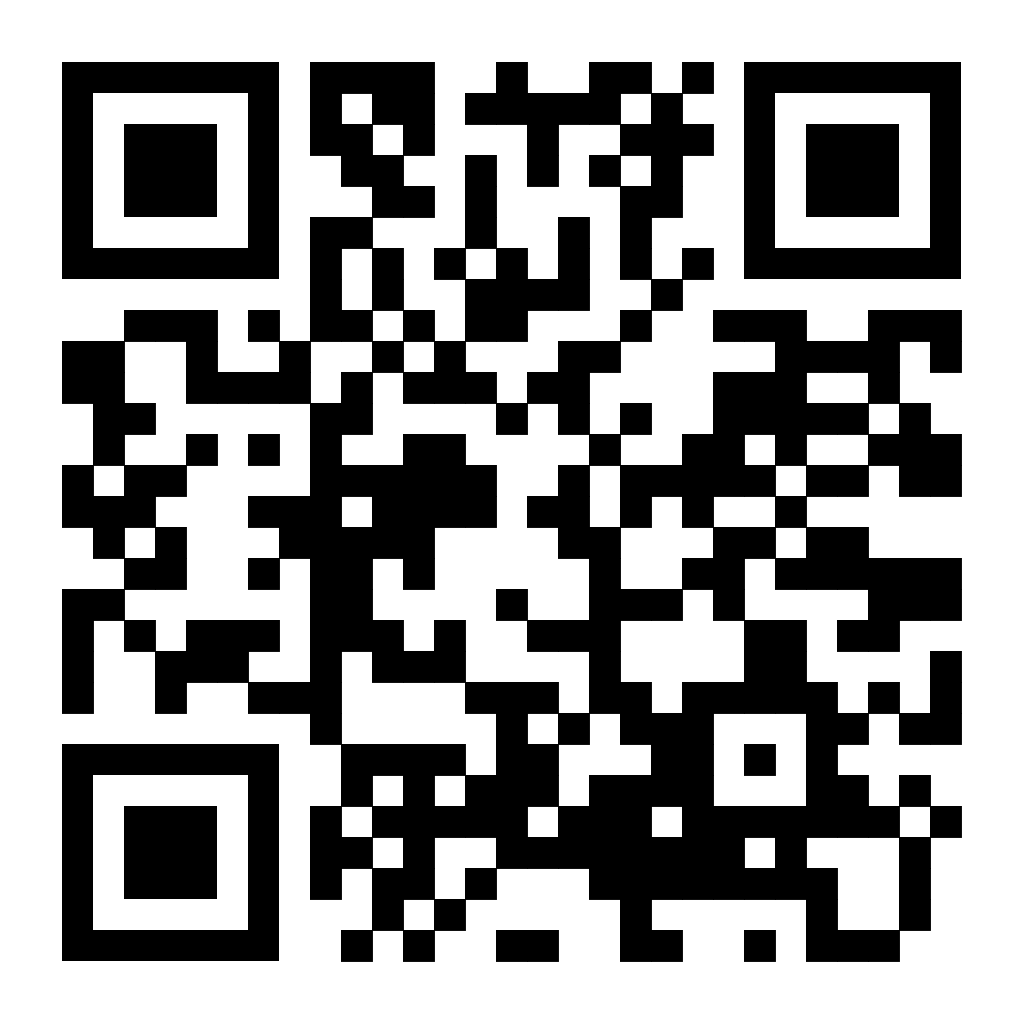 Our diocese will be taking a group and would love to have your youth from your parish/school join us! If you are interested in learning more and to let us know you are interested in bringing a group, please visit our website at diolc.org/ncyc or use your smartphone’s camera to scan the QR code above.Reminder: Newman Connection for outgoing high school seniorsWe are once again partnering with the Newman Connection to assist getting incoming college Freshmen connected with the Newman Center on their campus. You may have already received an email from the Newman Connection. 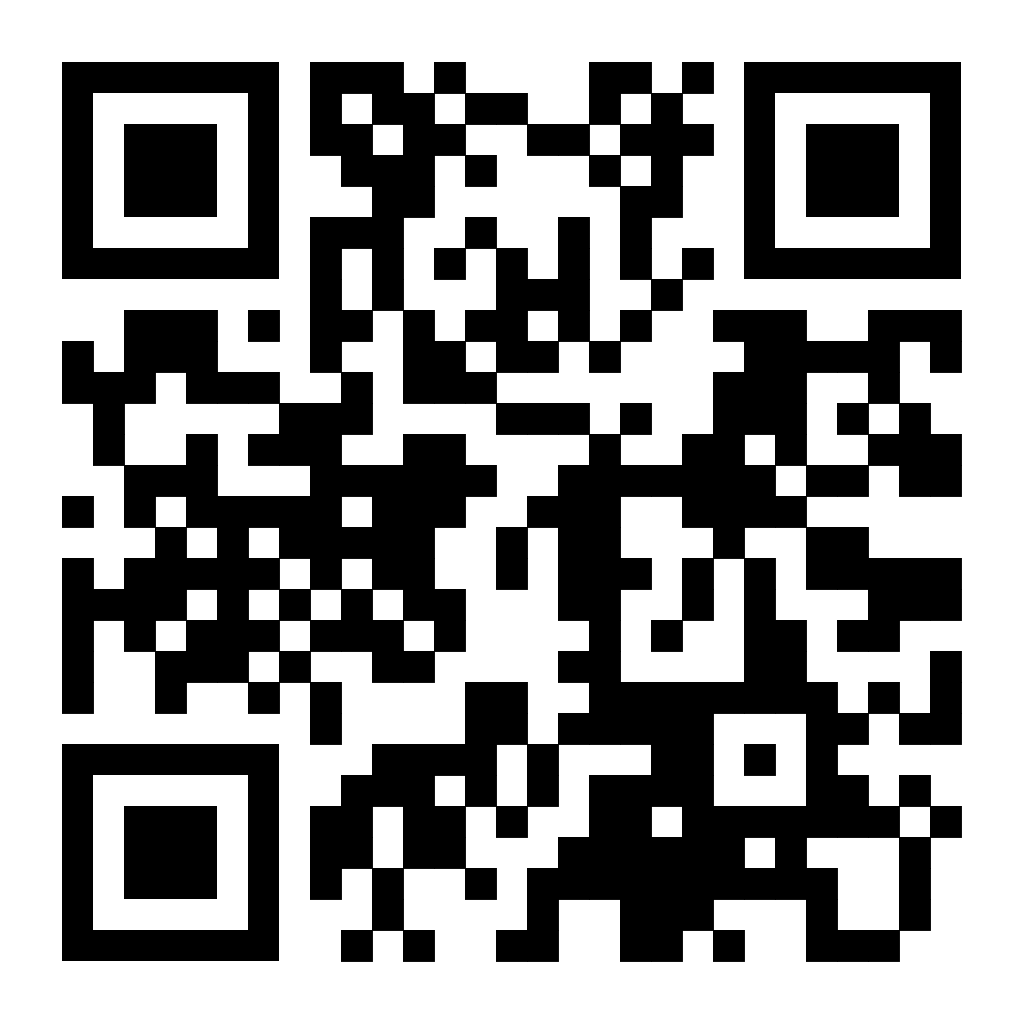 You may sign up for the program by following this link: https://share.hsforms.com/1GLP12-1tQ_OL7pZyvpVWNA2t65q or use your smartphone’s camera to scan this QR code.You may also view the marketing materials at the following links:Parishes: https://landing.newmanministry.com/outreach2023 Schools: https://landing.newmanministry.com/hs-materials-2023 Reminder: Tune-In TuesdaysPlease join us for our Tune-In Tuesdays at 11 a.m. Join us as we come together to network and share how we are doing, how our ministry is going and talk about ways we can support each other. Please follow this link: us02web.zoom.us/j/88368837363?pwd=Q2VOdisyalE4Mm93bnM4andYUWdZdz09 <<Top >>Diocese of La Crosse | 3710 East Ave S | La Crosse, WI 54601 | 608-788-7700To unsubscribe from this e-mail message contact mwilson@diolc.orgCatechesis & EvangelizationChanceryCommunicationsConsecrated LifeDiaconateMarriage & Family LifeMinistriesMission OfficeSacred WorshipSafe EnvironmentSchools OfficeSocial ConcernsStewardship and DevelopmentTemporalitiesVocationsVicar for ClergyYouth and Young Adult MinistryPast Chancery Bulletins